МАСТЕР-КЛАССИЗГОТОВЛЕНИЕ ПРОСТОГО ЦЫЕТКА ИЗ ТКАНИ(ДЛЯ 1-го и 2-го  годов обучения)Создать такой цветок проще простого. Для изготовления такого цветочка потребуется:1. Небольшой кусочек ткани; 2. Пуговица 3. Шаблон круг 4. Ножницы5. Нитка по цвету ткани и иголка.Итак приступим.Разрежьте ткань на одинаковые кружочки.  Их у нас должно 5 шт. Сложите каждый кружок пополам (лицевой стороной наружу), затем ещё раз пополам.( фото № 1)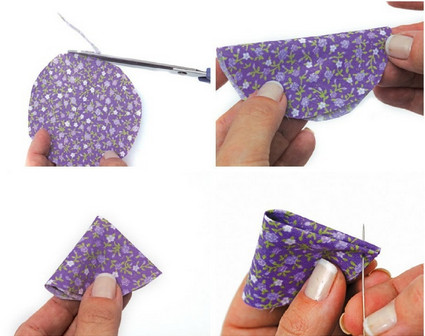 Начинаем собирать низ: ( фото № 2)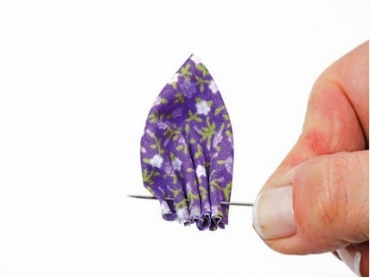 С помощью горячего клея склеиваем все полученные лепесточки. Но не отчаивайтесь, если у Вас не оказалось клея. Нас выручит нитка и иголка, мы же мастерицы. Итак берем все получившиеся лепестки и с помощью "сметочного шва" все их соединяем по кругу. (фото № 3) 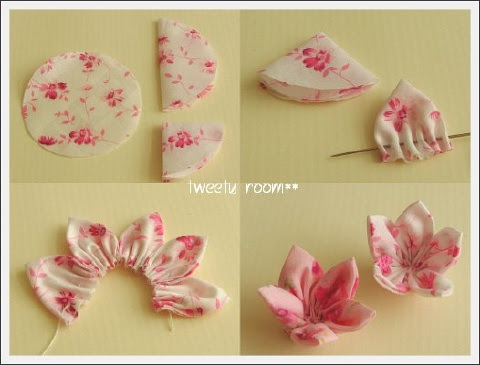 В сердцевину цветка можно пришить красивую пуговку или бусинку.Вариант № 2 Мастер-класс    "Цветок из оборок за 5 минут"У вас нет термо-клея, но есть иголка с ниткой? Или вам вдруг понадобилось сделать цветы из ткани максимально быстро? Тогда спешим познакомить вас с техникой изготовления цветов из оборок.Источник: https://kitchendecorium.ru/accessories-decor/dekorirovanie/cveti-iz-tkani-svoimi-rukami.html © KitchenDecorium.Ru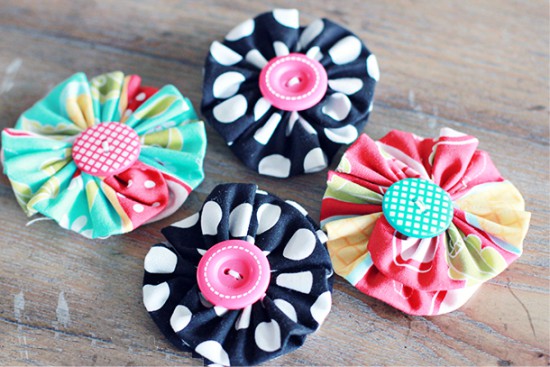 Вам понадобится:Ткань; Ножницы; Иголка с ниткой в тон ткани; Утюг (не обязательно). Шаг 1. Разрежьте ткань на полосы длиной около 30 см и шириной примерно 7-8 см. Вы можете выбрать другие размеры, чтобы сделать цветы меньшего или большего размера. Шаг 2. Сложите полосу вдоль пополам и прогладьте место сгиба. Смотри фото № 1.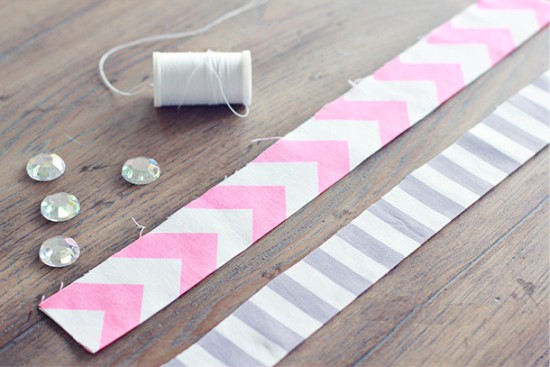 Шаг 3. Сметайте заготовку широкими стежками в нижней части как показано на фото ниже.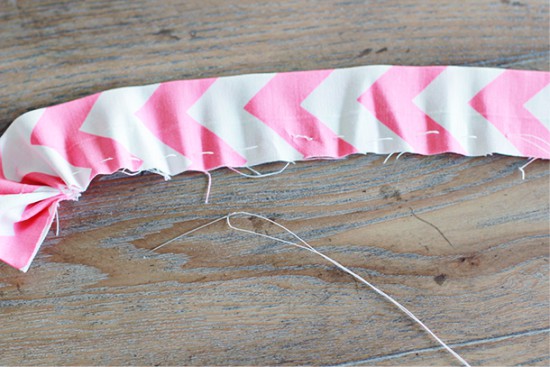 Шаг 4. Соберите заготовку в гармошку, медленно вытягивая нить. Не тяните нить слишком сильно, чтобы не порвать ее.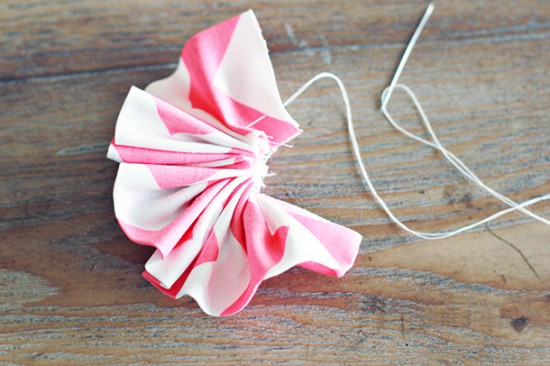 Шаг 5. Замкните круг, соединив два конца ленты и сделав несколько стежков (узелок завяжите на обратной стороне).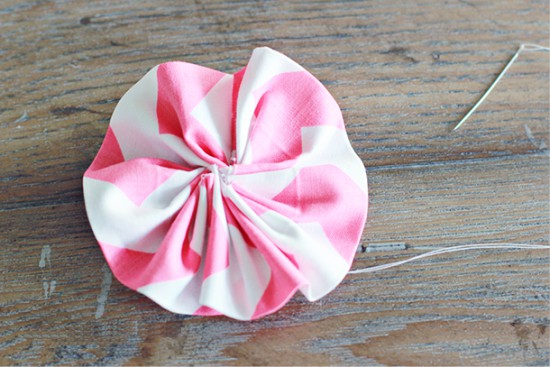 Шаг 6. Приклейте/пришейте бусины, стразы или пуговицы в центр цветка. Готово!Вот такое чудо должно у Вас получиться. Если сделать много таких цветов, то можно составить целый букет, либо украсить цветочные горшки. Фантазируйте.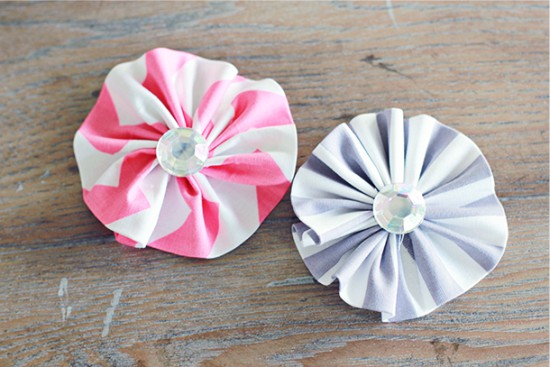 